3GPP TSG-SA5 Meeting #154 	Changsha, China, 15 - 19 April 20244a	AI/ML management functionality and service framework4a.0	AI/ML techniques are widely used in 5GS (including 5GC, NG-RAN, and management system), the generic AI/ML operational workflow in the lifecycle of an ML  is depicted in Figure 4a.0-1.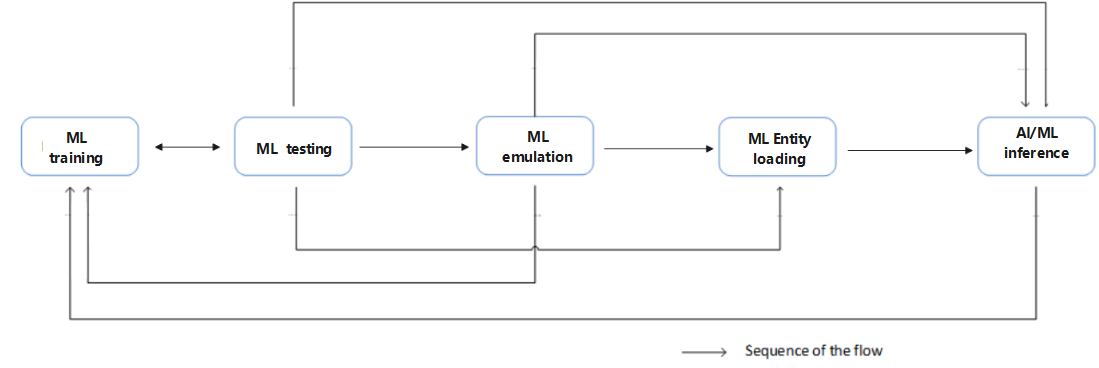 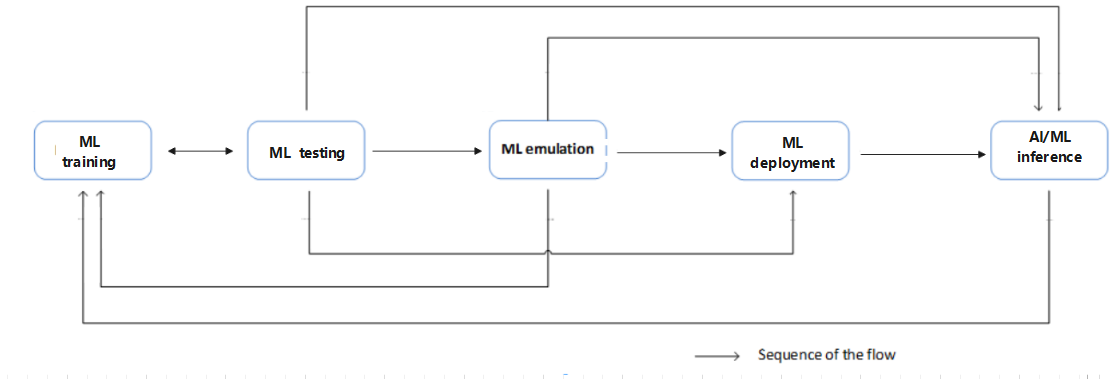 Figure 4a.0-1: ML The training, emulation, deployment, and inference. are briefly described below:-	ML training: training, including initial training and re-training of an ML model or a group of ML models. It also includes validation of the ML  to evaluate the performance when the ML  performs on the training data and validation data. If the validation result does not meet the expectation (e.g., the variance is not acceptable), the ML model needs to be re-trained. -	ML testing: testing of validated ML  to evaluate the performance of the trained ML model when it performs on testing data. If the testing result meets the expectation, the ML  may proceed to the next .-	ML emulation: running an ML  for inference in an emulation environment. The purpose is to evaluate the inference performance of the ML  in the emulation environment prior to applying it to the target network or system.NOTE: 	The emulation is considered optional and can be skipped in the AI/ML operational workflow.-	ML : the process (a.k.a. a sequence of atomic actions) a trained ML available for use at the target AI/ML inference function.eployment may not be needed in some cases, for example when the training function and inference function are co-located.-	AI/ML inference: performing inference using a trained ML  by the AI/ML inference function.6.1	Each operational step in the (see clause ) is supported by one or more AI/ML management capabilities as depicted below.Management capabilities for ML training -	ML training management: allowing the MnS consumer to request the ML training, consume and control the producer-initiated training, and manage the ML training/re-training process. The training management capability may include training performance management and setting a policy for the producer-initiated ML training.  ML training capability also includes validation to evaluate the performance of the ML  when performing on the validation data, and to identify the variance of the performance on the training and validation data. If the variance is not acceptable, the ML  would need to be re-trained before being made available for the next step in the operational workflow (e.g., ML  testing).-	ML testing management:  allowing the MnS consumer to request the ML  testing, and to receive the testing results for a trained ML . It may also include capabilities for selecting the specific performance metrics to be used or reported by the ML testing function. MnS consumer may also be allowed to trigger ML re-training based on the ML  testing performance requirements.Management capabilities for ML emulation:AI/ML inference emulation: a capability allowing an MnS consumer to request an ML inference emulation for a specific ML  or entities (after the training, validation, and testing) to evaluate the inference performance in an emulation environment prior to applying it to the target network or system. Management capabilities for ML deployment:-	ML loading management: allowing the MnS consumer to trigger, control and/or monitor the ML  loading process.Management capabilities for AI/ML inference:-	AI/ML inference management: allowing an MnS consumer to control the inference, i.e., activate/deactivate the inference function and/or ML , configure the allowed ranges of the inference output parameters. The capabilities also allow the MnS consumer to monitor and evaluate the inference performance and when needed trigger an update of an ML  or an AI/ML inference function. The use cases and corresponding requirements for AI/ML management capabilities are specified in the following clauses.CR-Form-v12.1CR-Form-v12.1CR-Form-v12.1CR-Form-v12.1CR-Form-v12.1CR-Form-v12.1CR-Form-v12.1CR-Form-v12.1CR-Form-v12.1CHANGE REQUESTCHANGE REQUESTCHANGE REQUESTCHANGE REQUESTCHANGE REQUESTCHANGE REQUESTCHANGE REQUESTCHANGE REQUESTCHANGE REQUESTTS 28.105CR0129revCurrent version:18.3.0For HELP on using this form: comprehensive instructions can be found at 
http://www.3gpp.org/Change-Requests.For HELP on using this form: comprehensive instructions can be found at 
http://www.3gpp.org/Change-Requests.For HELP on using this form: comprehensive instructions can be found at 
http://www.3gpp.org/Change-Requests.For HELP on using this form: comprehensive instructions can be found at 
http://www.3gpp.org/Change-Requests.For HELP on using this form: comprehensive instructions can be found at 
http://www.3gpp.org/Change-Requests.For HELP on using this form: comprehensive instructions can be found at 
http://www.3gpp.org/Change-Requests.For HELP on using this form: comprehensive instructions can be found at 
http://www.3gpp.org/Change-Requests.For HELP on using this form: comprehensive instructions can be found at 
http://www.3gpp.org/Change-Requests.For HELP on using this form: comprehensive instructions can be found at 
http://www.3gpp.org/Change-Requests.Proposed change affects:UICC appsMERadio Access NetworkXCore NetworkXTitle:	Rel-18 CR TS 28.105 Update the description of ML model lifecycle managementRel-18 CR TS 28.105 Update the description of ML model lifecycle managementRel-18 CR TS 28.105 Update the description of ML model lifecycle managementRel-18 CR TS 28.105 Update the description of ML model lifecycle managementRel-18 CR TS 28.105 Update the description of ML model lifecycle managementRel-18 CR TS 28.105 Update the description of ML model lifecycle managementRel-18 CR TS 28.105 Update the description of ML model lifecycle managementRel-18 CR TS 28.105 Update the description of ML model lifecycle managementRel-18 CR TS 28.105 Update the description of ML model lifecycle managementRel-18 CR TS 28.105 Update the description of ML model lifecycle managementSource to WG:Huawei, Deutsche TelekomHuawei, Deutsche TelekomHuawei, Deutsche TelekomHuawei, Deutsche TelekomHuawei, Deutsche TelekomHuawei, Deutsche TelekomHuawei, Deutsche TelekomHuawei, Deutsche TelekomHuawei, Deutsche TelekomHuawei, Deutsche TelekomSource to TSG:S5S5S5S5S5S5S5S5S5S5Work item code:AIML_MGTAIML_MGTAIML_MGTAIML_MGTAIML_MGTDate:Date:Date:2024-03-19Category:FRelease:Release:Release:Rel-18Use one of the following categories:
F  (correction)
A  (mirror corresponding to a change in an earlier 													release)
B  (addition of feature), 
C  (functional modification of feature)
D  (editorial modification)Detailed explanations of the above categories can
be found in 3GPP TR 21.900.Use one of the following categories:
F  (correction)
A  (mirror corresponding to a change in an earlier 													release)
B  (addition of feature), 
C  (functional modification of feature)
D  (editorial modification)Detailed explanations of the above categories can
be found in 3GPP TR 21.900.Use one of the following categories:
F  (correction)
A  (mirror corresponding to a change in an earlier 													release)
B  (addition of feature), 
C  (functional modification of feature)
D  (editorial modification)Detailed explanations of the above categories can
be found in 3GPP TR 21.900.Use one of the following categories:
F  (correction)
A  (mirror corresponding to a change in an earlier 													release)
B  (addition of feature), 
C  (functional modification of feature)
D  (editorial modification)Detailed explanations of the above categories can
be found in 3GPP TR 21.900.Use one of the following categories:
F  (correction)
A  (mirror corresponding to a change in an earlier 													release)
B  (addition of feature), 
C  (functional modification of feature)
D  (editorial modification)Detailed explanations of the above categories can
be found in 3GPP TR 21.900.Use one of the following categories:
F  (correction)
A  (mirror corresponding to a change in an earlier 													release)
B  (addition of feature), 
C  (functional modification of feature)
D  (editorial modification)Detailed explanations of the above categories can
be found in 3GPP TR 21.900.Use one of the following categories:
F  (correction)
A  (mirror corresponding to a change in an earlier 													release)
B  (addition of feature), 
C  (functional modification of feature)
D  (editorial modification)Detailed explanations of the above categories can
be found in 3GPP TR 21.900.Use one of the following categories:
F  (correction)
A  (mirror corresponding to a change in an earlier 													release)
B  (addition of feature), 
C  (functional modification of feature)
D  (editorial modification)Detailed explanations of the above categories can
be found in 3GPP TR 21.900.Use one of the following releases:
Rel-8	(Release 8)
Rel-9	(Release 9)
Rel-10	(Release 10)
Rel-11	(Release 11)
…
Rel-15	(Release 15)
Rel-16	(Release 16)
Rel-17	(Release 17)
Rel-18	(Release 18)Use one of the following releases:
Rel-8	(Release 8)
Rel-9	(Release 9)
Rel-10	(Release 10)
Rel-11	(Release 11)
…
Rel-15	(Release 15)
Rel-16	(Release 16)
Rel-17	(Release 17)
Rel-18	(Release 18)Reason for change:Reason for change:Updated the description to make our AI/ML process more aligned with model lifecycle management.Updated the description to make our AI/ML process more aligned with model lifecycle management.Updated the description to make our AI/ML process more aligned with model lifecycle management.Updated the description to make our AI/ML process more aligned with model lifecycle management.Updated the description to make our AI/ML process more aligned with model lifecycle management.Updated the description to make our AI/ML process more aligned with model lifecycle management.Updated the description to make our AI/ML process more aligned with model lifecycle management.Updated the description to make our AI/ML process more aligned with model lifecycle management.Updated the description to make our AI/ML process more aligned with model lifecycle management.Summary of change:Summary of change:Consequences if not approved:Consequences if not approved:The AI/ML terminology is unclearThe AI/ML terminology is unclearThe AI/ML terminology is unclearThe AI/ML terminology is unclearThe AI/ML terminology is unclearThe AI/ML terminology is unclearThe AI/ML terminology is unclearThe AI/ML terminology is unclearThe AI/ML terminology is unclearClauses affected:Clauses affected:4a.0, 6.14a.0, 6.14a.0, 6.14a.0, 6.14a.0, 6.14a.0, 6.14a.0, 6.14a.0, 6.14a.0, 6.1YNOther specsOther specsX Other core specifications	 Other core specifications	 Other core specifications	 Other core specifications	TS/TR ... CR ... TS/TR ... CR ... TS/TR ... CR ... affected:affected:X Test specifications Test specifications Test specifications Test specificationsTS/TR ... CR ... TS/TR ... CR ... TS/TR ... CR ... (show related CRs)(show related CRs)X O&M Specifications O&M Specifications O&M Specifications O&M SpecificationsTS/TR ... CR ... TS/TR ... CR ... TS/TR ... CR ... Other comments:Other comments:This CR's revision history:This CR's revision history:1st modified sectionNext modified sectionEnd of modified sections